МИНИСТЕРСТВО ОБРАЗОВАНИЯ РФУПРАВЛЕНИЕ ПО ОБРАЗОВАНИЮ И НАУКЕ г. СОЧИ ЛАЗАРЕВСКИЙ ТЕРРИТОРИАЛЬНЫЙ ОТДЕЛ МУНИЦИПАЛЬНОЕ ОБЩЕОБРАЗОВАТЕЛЬНОЕ УЧРЕЖДЕНИЕ СРЕДНЯЯ  ОБЩЕОБРАЗОВАТЕЛЬНАЯ ШКОЛА № 80имени Героя  Советского  Союза  Д. Л.  Калараша. Сочи, п. Лазаревское, ул. Калараша, 99  тел./факс 270-47-31, т.270-47-32,  e-mail: school_80@edu.sochi.ruМетодика по теме «Литературные произведения как воспитательный и образовательный ресурс реализации программы «Разговор о правильном питании»Сочи, 2018г.Образовательный веб-квест, как современный инструмент формирования культуры питания и здорового образа жизни (через семейные  традиции и литературные произведения) В своей работе учителя обществознания, в течение  2015-2016, 2016-2017 и 2017-2018 г.г.,  я в системе реализую одно из направлений пропаганды здорового образа жизни - пропаганду правильного питания, как в урочное, так и внеурочное время.  С 2017-2018 учебного года данное направление реализуется мною и в рамках реализации образовательной программы «Разговор о правильном питании» (3 часть ««Формула правильного питания». Мои учащиеся  в начальной школе успешно занимались по 1 и 2 частям названной программы).        Мною активно применяются такая образовательная методика как веб-квест. В современных реалиях, когда ребенка, особенно подростка 11-14 лет сложно «оторвать» от сотового телефона и домашнего компьютера особенно остро стоит вопрос о необходимости ограждения его от того огромного объема информации, зачастую носящей негативный характер, с которыми он сталкивается в интернет-паутине. Необходимости научить его находить именно ту информацию, которая будет нести позитивный, познавательный и главное, достоверный характер. Научить  умению отсекать ненужное, чтобы не утонуть в этом информационном море. В развитии данного умения мне и помогает образовательный веб-квест. Веб-квест позволяет подросткам выполнять определённые задания по решению поставленной перед ними проблемы как раз с помощью их любимых компьютеров, телефонов и Интернет-ресурсов. Переводя с английского языка Quest - видим, что это, длительный, организованный с определённой целью поиск, имеющий приключенческий или игровой характер; а также перевод обозначает одну из разновидностей игр в компьютерном мире. Образовательный веб-квест  - (webquest)  - это решение определенных задач, с обозначенными проблемами и содержащий элементы ролевой игры. В большей части предполагается использование информационных ресурсов Интернет-пространства. Например, это может быть сайт или определенные задания, размещенные в сети Интернет, которые учащиеся выполняют постепенно, в процессе  решения поставленных образовательных задач.Отличительной чертой образовательных веб-квестов считается то, что определенная часть или практически вся информация (смотря как поставлена задача) для работы учащихся (самостоятельной/групповой) размещается на различных веб-сайтах. Помимо этого, результатом деятельности учеников является не только публикация творческих, исследовательских работ, созданных в виде веб-страниц и веб-сайтов, но и  создание собственных веб-квестов. Итак, веб-квест позволяет: повышает мотивацию к обучению, развивает навыки сотрудничества, развивает критическое мышление, навыки проектной и исследовательской деятельности, формирует умение выделять и самому её формулировать, углубляет продуктивно умения работать с ИКТ. При разработке мною образовательных веб-квестов одним из ключевых моментов является интегрирование в их содержание элементов разных учебных дисциплин, таких как история, география, литература. В дальнейшем знания получаемые ребятами из смежных дисциплин помогут им при подготовке к ЕГЭ по обществознанию в части формулирования фактической аргументации (например: приведения примеров из литературных произведений по теме эссе, примеров из географии, истории…). Цель направления системы работы – формирование культуры питания как основы здорового образа жизни через семейные  традиции.Задачи по пропаганде правильного питания: формирование навыков здорового питания на основе традиций разных народов;расширение знаний подростков о правилах питания, направленных на сохранение и укрепление здоровья; актуализация  навыков правильного питания как составной части здорового образа жизни; знакомство с  правилами этикета разных народов, связанных с питанием, как неотъемлемой части общей культуры личности; интеграция литературы, географии, истории  в уроки обществознания для углубления знаний о правильном питании и здоровом образе жизни;просвещения родителей в вопросах организации правильного питания детей подросткового возраста, в тот числе на странице личного сайта «Языкова А.В. Познание в действии». Формы реализации:анкетирование школьников на предмет знаний норм правильного питания;проведение акций, конкурсов плакатов о правильном питании, дискуссий, интерактивных игр, тренинговых занятий, веб-квестов, литературных викторин о вкусовых традициях разных народов;проектная деятельность (мини-проекты на темы: «Любимые блюда моей семьи»; «Вегетарианство - «За» и «Против»; «Кухня моего народа в былинах, сказках, рассказах», «Рецепты моей бабушки», «Мясоеды» и «Сыроеды» - битва вкусов», «Кулинарные сказочные истории»  и т.д.);проведение  образовательных веб-квестов.Результаты:популяризация и пропаганда правильного питания;созданы презентации мини-проектов по пропаганде здорового питания (для выхода учащихся 6-7 классов в младшее звено);создан ряд плакатов на тему здорового питания;созданы материалы с применением приема «Инфографика» на тему здорового питания.Разработаны методические материалы по пропаганде здорового питания с элементами смежных дисциплин (литература, география, история).Разработаны образовательные веб-квесты по данному направлению. Роль учителя.Как учитель обществознания, считаю необходимым прививать культуру здорового питания, как во внеурочных мероприятиях, так и в повседневной школьной жизни, на уроках обществознания. Вопросы здорового питания гармонично встраиваются в отдельные темы уроков, например: «Отрочество - особая пора жизни» (подготовлен плакат с использованием приема «Инфографика» - «Правильное питание подростка!» и т.д.); «Семья» (подготовлен мини-проект «Рецепты моей бабушки»; «Кухня моего народа в былинах, сказках, рассказах» и т.д.). Интеграция в обществознание смежных предметов, в свою очередь, например, литературы позволит учащимся достичь межпредметных обобщений и приблизиться к пониманию общей картины мира. 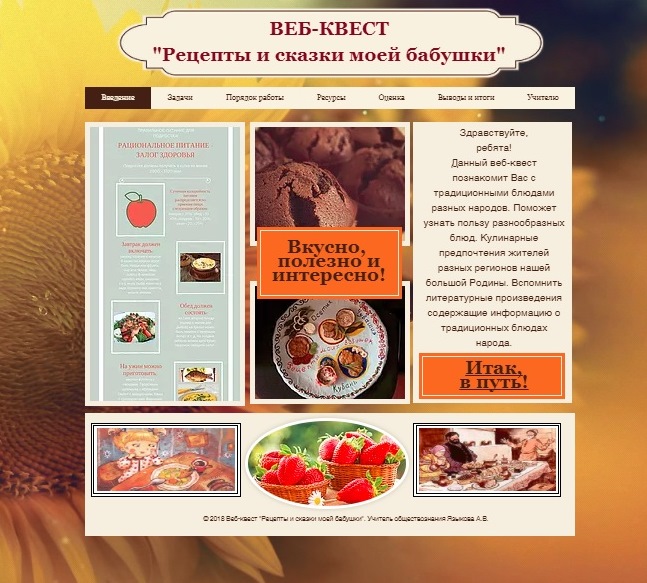 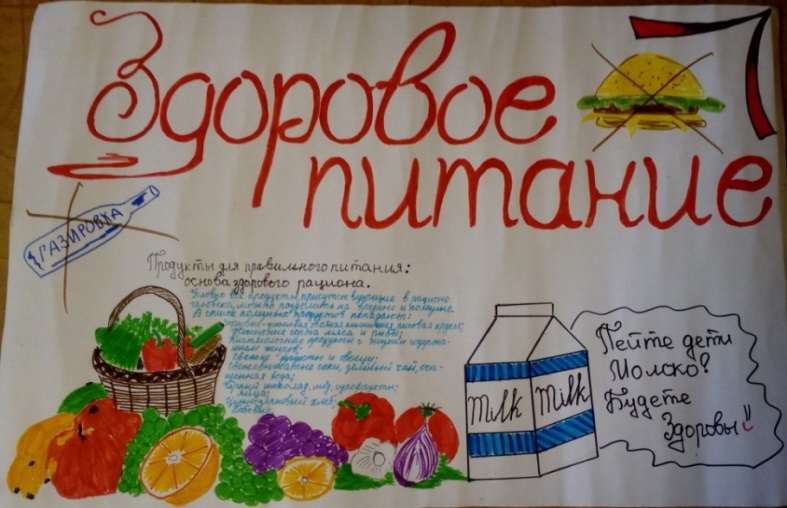 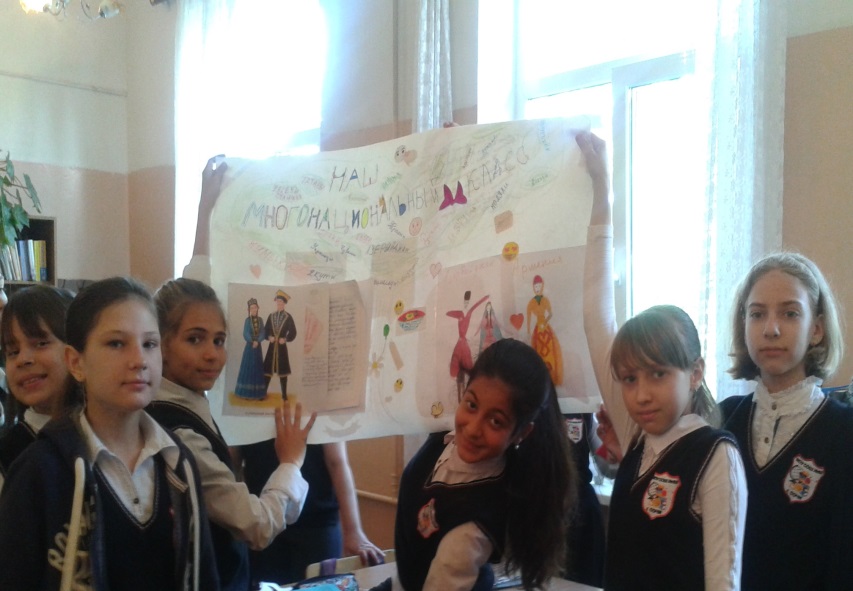 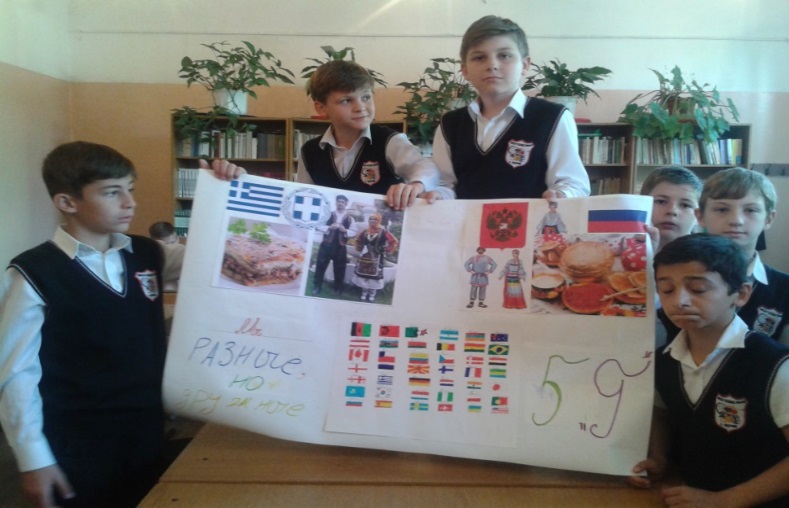 Веб-квест по теме «Рецепты и сказки моей бабушки»(разработан в рамках темы №8  «Кухни разных народов» 3 части «Формула правильного питания»)Цель: повысить мотивацию к ведению здорового образа жизни посредством  изучения традиций питания, литературных произведений разных народов.  Задачи:развивать навыки исследовательской деятельности учащихся;совершенствовать коммуникативные навыки работы в команде;прививать умение принимать самостоятельные решения для достижения результата;формировать умение критически относиться к информации, размещенной в свободном доступе и качественно отбирать необходимую;повышать компетентность в работе с ИКТ.   расширить знания о принципах правильного питания через литературные произведения.Участники:ученики МОУ СОШ №80 имени Героя Советского Союза Д.Л. Калараша; Месторасположение:Все материалы, задания, последовательность выполнения и инструкции к выполнению заданий веб-квеста размещены на портале. Все материалы, созданные участниками  размещаются  на портале в соответствующем разделе. Адрес веб-квеста: https://yazikovaav803.wixsite.com/mysite-1 Этапы работы над веб-квестом:Начальный этап (командный).Учащиеся знакомятся с основными направлениями работы. Распределяют роли в команде: выбравших одну роль может быть несколько человек. Все члены команды оказывают взаимную поддержку друг другу в работе с компьютерными программами.Ролевой этапНа общий результат направлена вся индивидуальная работа в команде. В соответствии с теми ролями, которые выбрали ребята, они выполняют свои задания. Таким образом, в процессе работы над веб-квестом происходит взаимобучение всех членов команды умению работы с компьютерными программами и Интернет ресурсами. В конце каждого этапа проходит командное подведение итогов, обмен материалами для достижения общей цели и оформления конечного продукта.Задачи:поиск информации для выполнения конкретного задания;создание материалов по каждому блоку;необходимая доработка материалов.Заключительный этапРебята работают сообща, педагог только корректирует и направляет их (по необходимости). Ученики вырабатываю умение критически относиться к подготовленному продукту, чувство ответственности за размещаемую в свободном доступе информацию.Итоги веб-квеста, в зависимости от выполняемых заданий, могут быть представлены в виде устного выступления (доклада), компьютерной презентации, рассказа собственного сочинения, книги кулинарных рецептов, инфографики, настольной игры.Технология web-квест  позволяет повысить мотивацию учащихся к обучению в форме соответствующей информационному веку, в полной мере реализовать такие характеристики обучения как: интерактивность мультимедийность и наглядность.Использование данной технологии в образовательной деятельности позволяет:повысить заинтересованность учащихся в изучении учебной дисциплины;повысить мотивацию обучения;использовать различные виды информации для восприятия (текстовая, графическая, видео и звуковая);наглядно представлять разнообразные  ситуационные задачи и т.д.;воспитывать информационную культуру учащихся.Структура веб-квестаВведение. Здравствуйте, уважаемые ребята! Данный веб-квест познакомит Вас с традиционными блюдами разных народов. Поможет узнать пользу разнообразных блюд. Кулинарные предпочтения жителей разных регионов нашей большой Родины. Вспомнить литературные произведения содержащие информацию о традиционных блюдах народа.Разминка. Отгадай ребусы (терминология по тематике здорового образа жизни, здорового питания, названия произведений с упоминанием блюд). Задачи:      Вам предстоит совершить кулинарное исследование. Для начала  предлагаю определить свою роль. Кем Вы будете?  Далее предлагаю объединиться в группы, и начать путешествие-исследование. Вам пригодятся знания по литературе, истории, кубановедению, обществознанию, информатике. Умения работать с компьютером, программами Microsoft Word, Microsoft PowerPoint… 	План действия каждого члена группы: 1. Выберите одну из предложенных ролей, познакомьтесь с задачами своей роли. 2. Изучите список ресурсов, исследуйте его. Составьте план поиска информации. 3. Объединитесь по интересам. Из общего материала выберите наиболее интересный, оформите в виде устного выступления (доклада), компьютерной презентации, рассказа собственного сочинения, книги кулинарных рецептов, инфографики. 4. Обсудите результаты работы, проведите защиту проекта.Порядок работы. Проведите исследование на тему «Рецепты и сказки моей бабушки».  Какие кулинарные традиции присутствуют в интернациональных семьях. Каким народам свойственны те или иные блюда. Чем полезны блюда национальной кухни.  Чем отличается рацион питания жителей южных и северных регионов России.  Какие литературные произведения ты знаешь, в которых присутствует информация о блюдах того или иного народа.Для достижения поставленных задач:Объединитесь в группы, выберите роль, выполните задания:Группа социологов. Подготовьте информацию о народах, проживающих на территории города Сочи. Проведите опрос среди одноклассников на тему «Национальные блюда моей семьи». Оформите доклад на данную тему с учетом результатов опроса. Группа диетологов. Подготовьте информацию о предпочтениях в еде  народов проживающих в разных федеральных округах нашей Родины (Центральный, Северо-Западный, Южный, Северо-Кавказский, Приволжский, Уральский, Сибирский и Дальневосточный округа). Определите, чем отличается кулинарные предпочтения жителей данных территорий. В чем ценность того или иного блюда. Подготовьте инфографику на данную тему.Группа «Юные кулинары». Подготовьте кулинарную книгу «Рецепты моей бабушки. Все о правильном питании» с семейными рецептами и описанием ценного качества каждого из них.  Группа литературоведы. Подготовьте репортаж о литературных произведениях содержащих информацию о традициях питания разных народов. Оформите его в виде презентации или ролика.Ресурсы: Изучи информацию на сайтах и выбери  необходимую: Кулинарные традиции народов России https://mirturbaz.ru/blog/kultura/kulinarnye-tradicii-narodov-rossii Образовательная программа «Разговор о правильном питании» (1-3 части)Сайт программы www.prav-pit.ru"Разговоры о правильном питании" открытый урок от Нестле https://www.youtube.com/watch?v=G52CDbzEkhsВсе о правильном питании http://ds208.centerstart.ru/sites/ds208.centerstart.ru/files/vika/pravilnoe_pitanie.pdfНациональные кухни мира http://www.iamcook.ru/countryКухни народов мира. История и традиции. http://kushatpodano-ru.ru/kulinarnyie-retseptyi-narodov-miraНаселение Сочи  https://ru.wikipedia.org/wiki/Население_Сочи "Кулинарный репертуар в литературных произведениях XIX века" https://nsportal.ru/ap/library/drugoe/2013/04/07/kulinarnyy-repertuar-v-literaturnykh-proizvedeniyakh-xix-veka Кушать подано, или Меню литературных героев. http://library.narfu.ru/rus/TRResources/VirtualExhibitions/Pages/Кушать-подано,-или-Меню-литературных-героев.aspx В гостях у сказки: кулинарные рецепты от любимых героев https://kudago.com/all/list/skazochnaya-kulinariya/ Сказки про Еду и о Еде https://www.larec-skazok.ru/skazki-pro/edu Мультик Горшочек каши https://www.youtube.com/watch?time_continue=10&v=jkd1Jjcboq0Мультик дудочка и кувшинчик https://www.youtube.com/watch?time_continue=382&v=Rtq53QuYUNA Сказки народов мира  http://miniskazka.ru/mir_skaz.html Оценка.Суммарное количество баллов - 100, за каждый параметр по 10 баллов.Четкость постановки проблемы, цели работы и задач.Глубина анализа литературных данных, ссылки на литературные источники, объем использованной литературы. Четкость изложенного материала, полнота исследования проблемы.Логика построения работы.Насколько оригинальны подходы к решению проблем.Является ли проблема новой и актуальной, и какова значимость теоретического аспекта.Соответствие выводов поставленной цели, логичность и обоснованность выводов. Практическая значимость исследования. Качество стиля изложения текста, отсутствие стилистических ошибок.Оформительская компетентность, наличие или отсутствие ошибок в тексте. Выводы, итоги. Краткое отражение итогов по теме веб-квеста.  Публикация детских работ (по мере прохождения этапов).Список использованной литературы и ресурсов интернет:Быховский Я.С. Что такое образовательный веб - квест? — Режим доступа: http:// www.iteach.ru/met/metodika/a_2wn4.php. Кузнецов А. А. О проекте концепции образовательной области «Информатика и информационные технологии» / А. А. Кузнецов, А. Л. Семенов // Информатика. — 2001. — № 17. — стр.21.Полат Е. С. Новые педагогические и информационные технологии в системе образования : учеб. пособие для студ. пед. вузов и системы повыш. квалиф. пед. кадров / Е. С. Полат, М. Ю. Бухаркина, М. В. Моисеева ; под ред. Е. С. Полат. — М.: Академия, 2001. — 272 с.Семенов С. В. Проектный подход / С. В. Семенов // ИНФО. — 1997. — № 5. — С. 37.Интернет-ресуры:Кулинарные традиции народов России https://mirturbaz.ru/blog/kultura/kulinarnye-tradicii-narodov-rossiiОбразовательная программа «Разговор о правильном питании» (1-3 части)Сайт программы www.prav-pit.ruВсе о правильном питании http://ds208.centerstart.ru/sites/ds208.centerstart.ru/files/vika/pravilnoe_pitanie.pdf"Разговоры о правильном питании" открытый урок от Нестле https://www.youtube.com/watch?v=G52CDbzEkhsНациональные кухни мира http://www.iamcook.ru/countryКухни народов мира. История и традиции. http://kushatpodano-ru.ru/kulinarnyie-retseptyi-narodov-miraНаселение Сочи  https://ru.wikipedia.org/wiki/Население_Сочи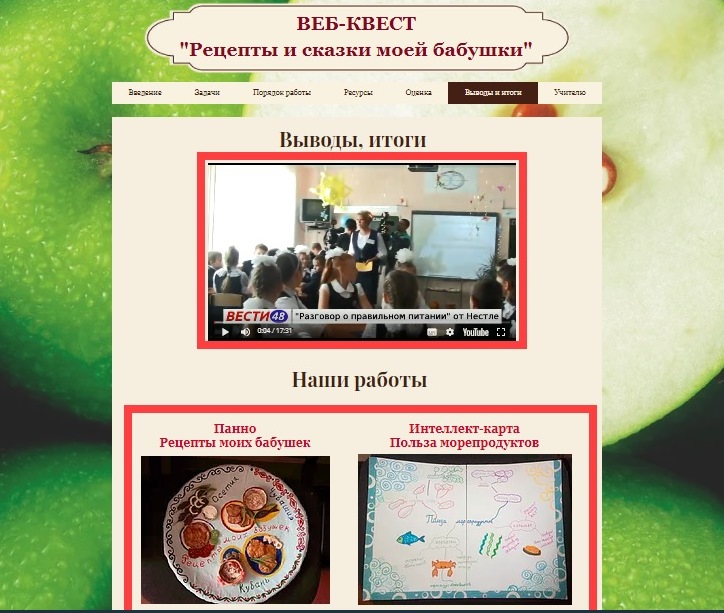 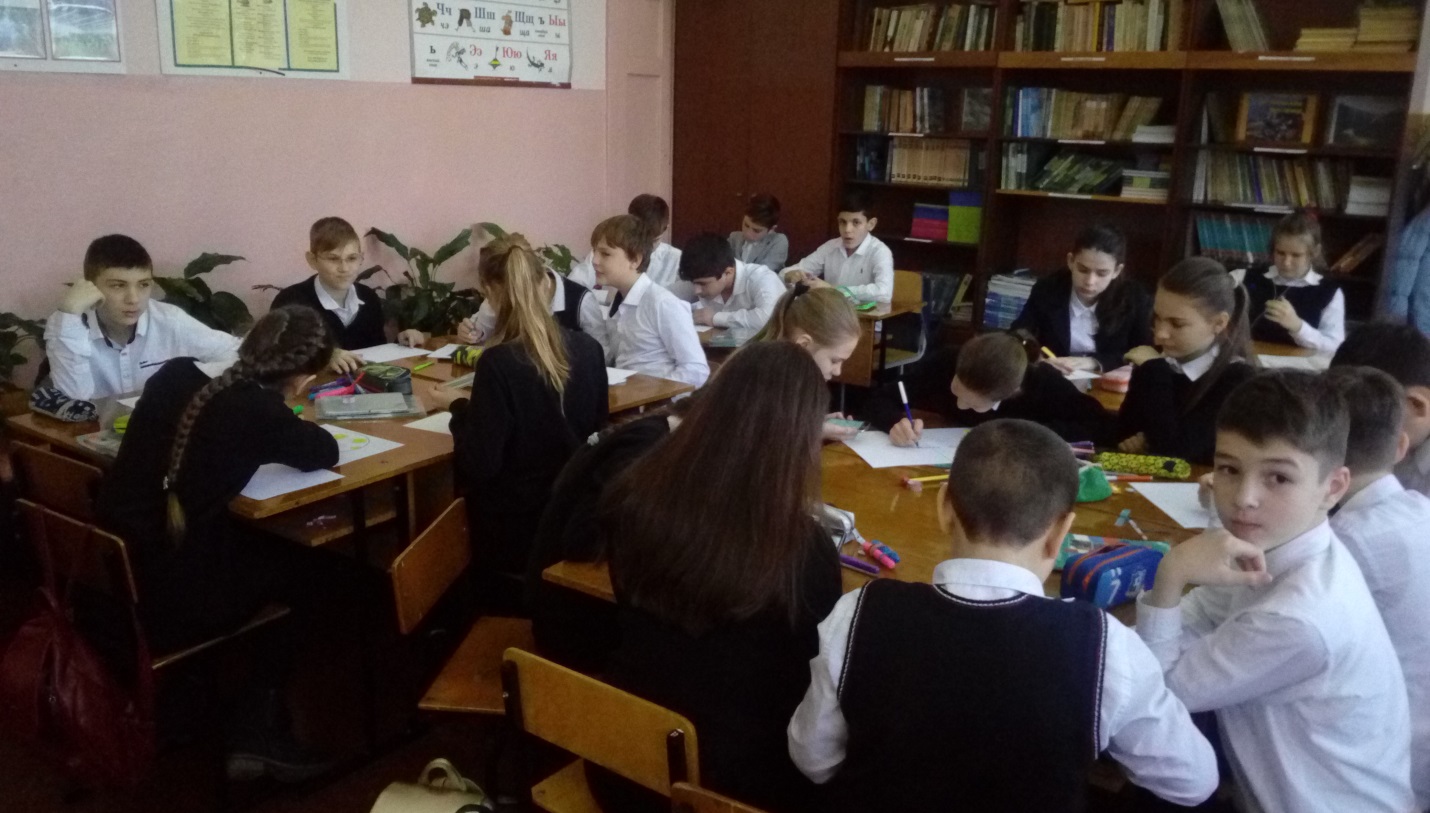 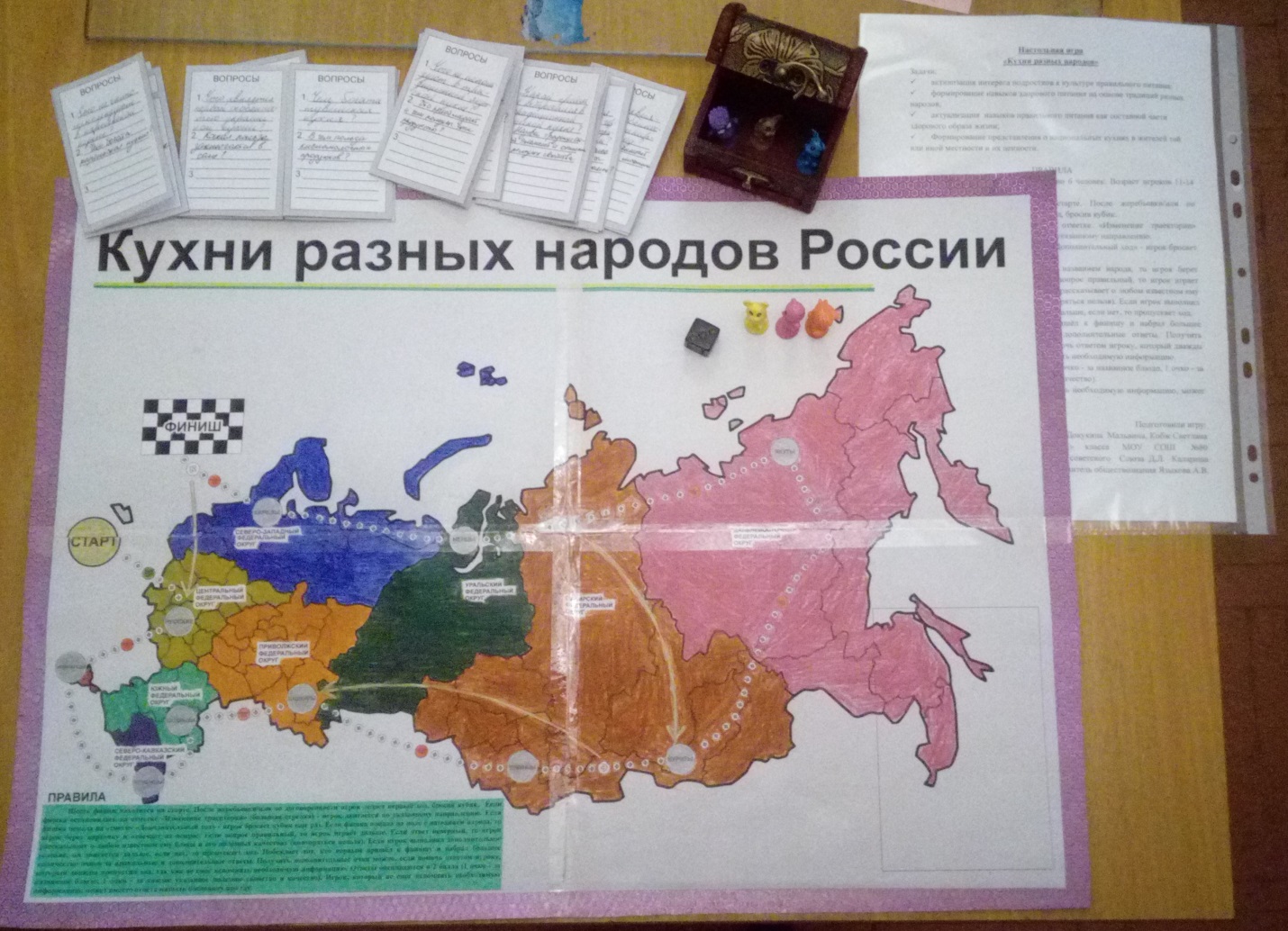 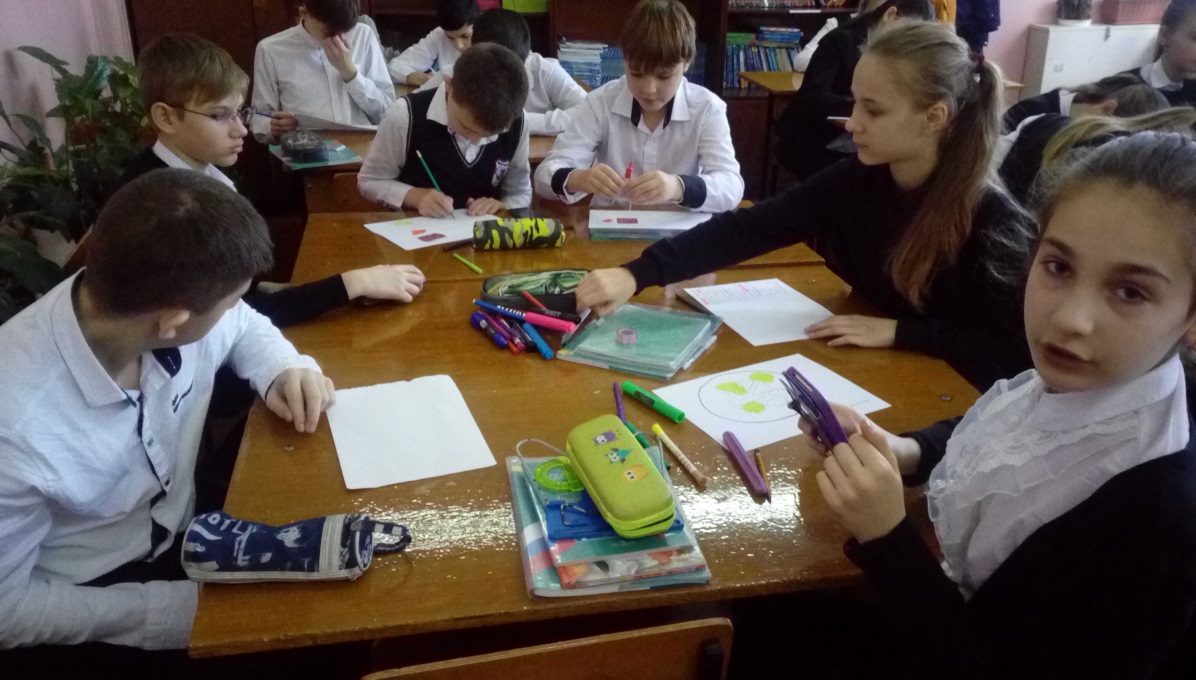 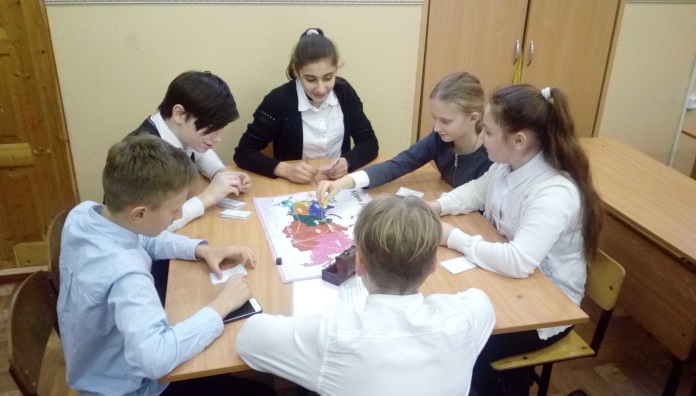 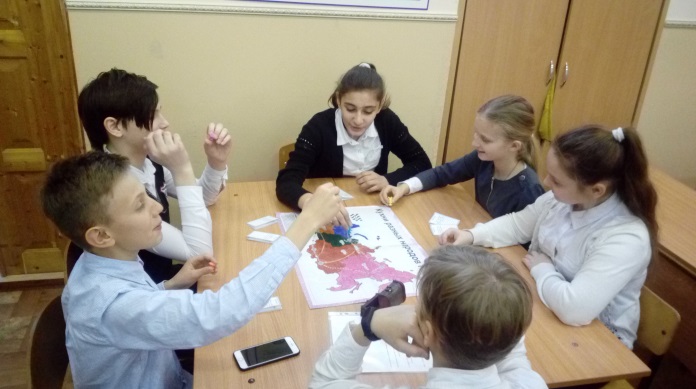 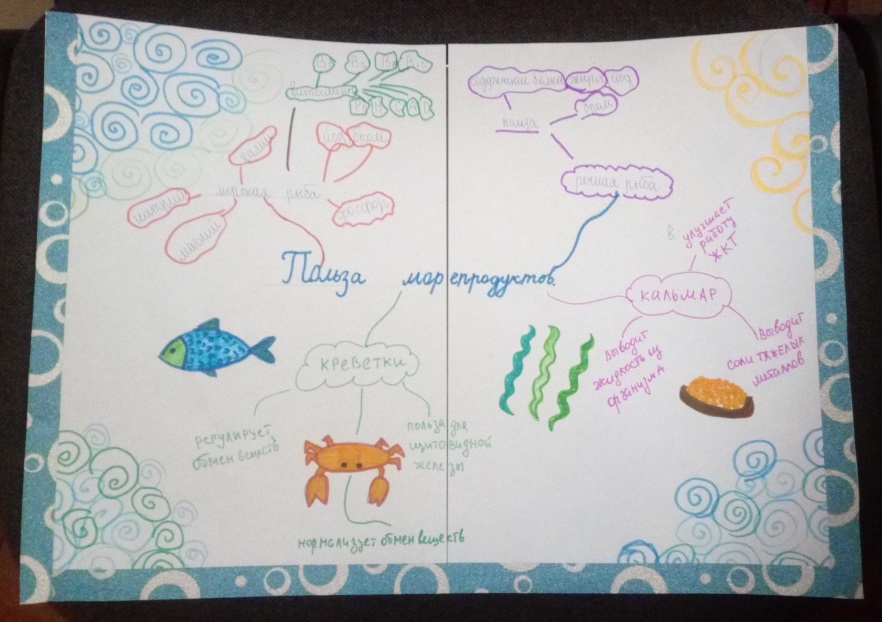 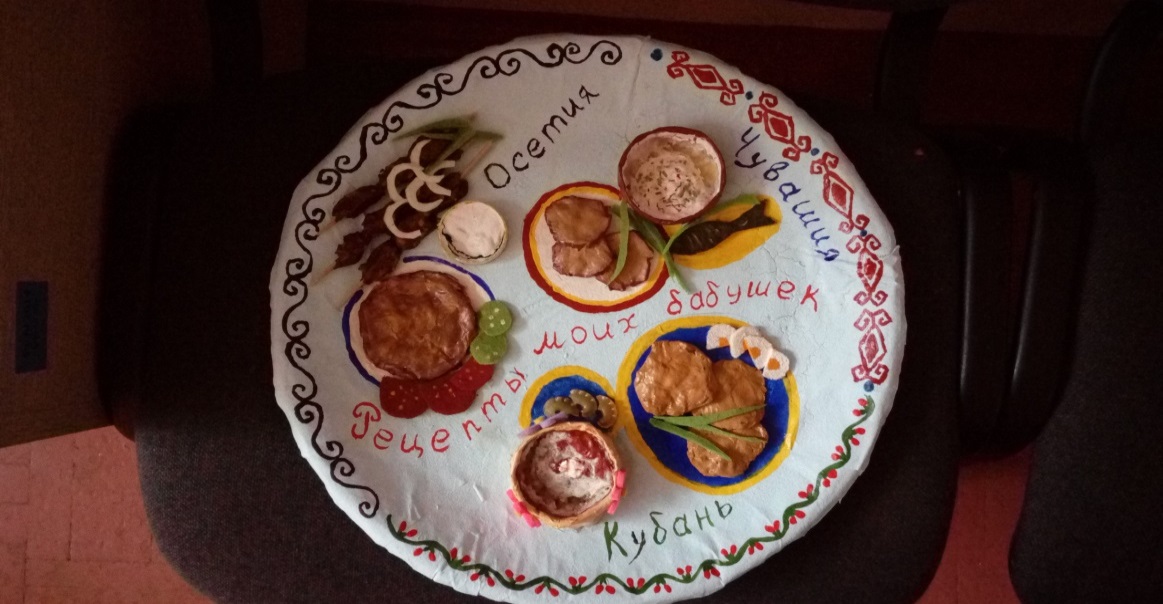 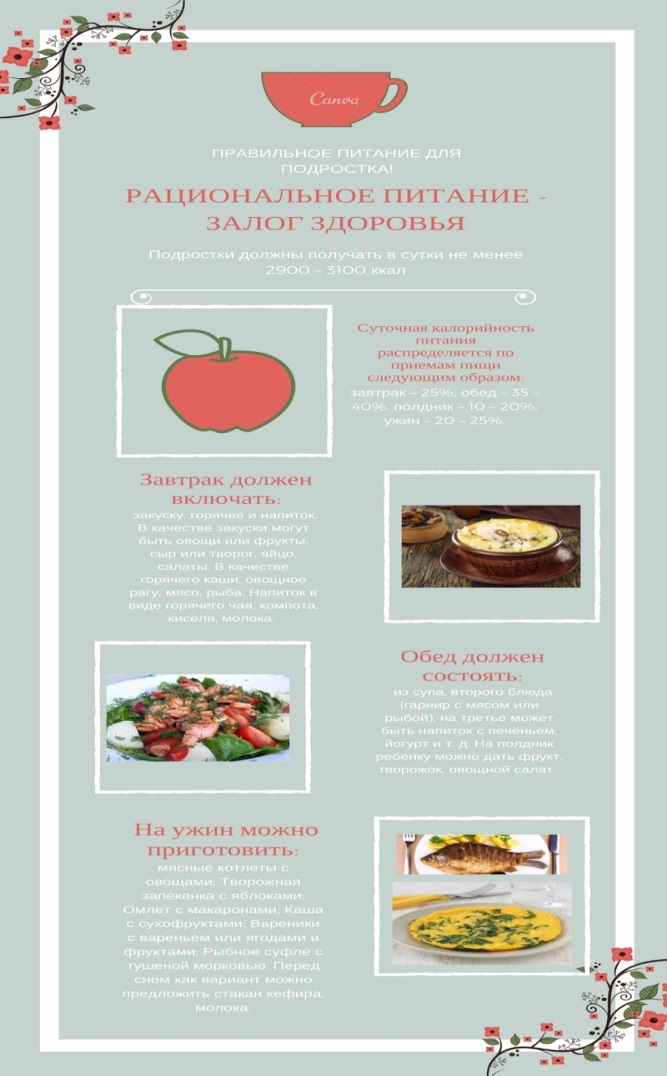 Название конкурсной работыОбразовательный веб-квест   как современный инструмент формирования культуры питания и здорового образа жизни (через семейные  традиции и литературные произведения) Автор Языкова Алена Владимировна Электронный адрес автораYazikovaav@yandex.ruКонтактный телефон участника8-988-508-22-42Стаж работы в программе1-й год№ОО, класс5 - 7 классыИспользуемая часть программыIII часть «Формула правильного питания».